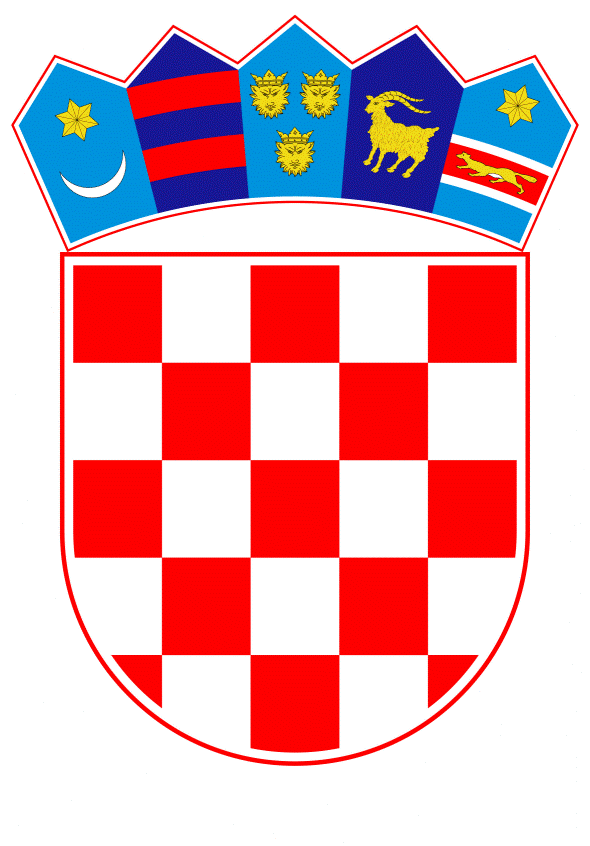 VLADA REPUBLIKE HRVATSKEZagreb, 1. veljače 2019.______________________________________________________________________________________________________________________________________________________________________________________________________________________________PrijedlogNa temelju članka 31. stavka 3. Zakona o Vladi Republike Hrvatske (Narodne novine, br. 150/11, 119/14, 93/16 i 116/18), Vlada Republike Hrvatske je na sjednici održanoj ______________ 2019. godine donijela Z A K L J U Č A K	1.	Vlada Republike Hrvatske podupire pripremu projekta Memorijalna zbirka "Oliver Dragojević" u Veloj Luci.	2.	Zadužuje se Ministarstvo kulture za pružanje stručne potpore Općini Vela Luka u pripremi Projekta iz točke 1. ovoga Zaključka.Klasa:Urbroj:Zagreb,										Predsjednik									mr. sc. Andrej PlenkovićO B R A Z L O Ž E NJ EOpćina Vela Luka je na sjednici Općinskog vijeća, 18. rujna 2018. godine, donijelo odluku o realizaciji projekta Memorijalna zbirka "Oliver Dragojević" koja bi bila smještena u najužem središtu Vele Luke. Cilj ovoga Projekta je suvremenim multimedijskim sredstvima prezentirati život Olivera Dragojevića, posebno njegovu umjetničku karijeru, privrženost ovom prostoru i njegovim ljudima, ali njegov rad kao ambasadora UNDP-a te sudjelovanje u brojnim humanitarnim i sličnim projektima. Središnji dio Memorijalne zbirke bit će polivalentna dvorana u kojoj će se primarno emitirati audio-vizualni materijal s najvažnijim naglascima iz umjetnikova života. U ostalim prostorima će se tematski dati uvid u umjetnikovo djelovanje, a stvorit će se i baza njegovog glazbenog opusa, adekvatna videoteka, hemeroteka itd.U tijeku je izrada projektne dokumentacije vezane uz prenamjenu prostora zadružnog doma koji je u vlasništvu Općine Vela Luka. Također, u tijeku je i izrada preliminarnog muzeološkog programa i idejnog rješenja prostora, odnosno muzeološke podloge koja će biti napravljena uz stručnu podršku Ministarstva kulture i Hrvatskog muzejskog vijeća.Sve aktivnosti oko realizacije Memorijalne zbirke koordinirane su s Muzejom Grada Splita u kojem se priprema izložba vezana uz ispraćaj Olivera Dragojevića na posljednju plovidbu prema Veloj Luci.Realizacijom Memorijalne zbirke stvorio bi se novi i zanimljiv kulturni sadržaj u Veloj Luci, otoku Korčuli, ali i općenito Republici Hrvatskoj.Ovim zaključkom se osigurava aktivno uključenje i doprinos Ministarstva kulture u suradnji s Općinom Vela Luka u pripremi ovoga projekta.Predlagatelj:Ministarstvo kulturePredmet:Prijedlog zaključka u vezi s pripremom projekta Memorijalna zbirka "Oliver Dragojević" u Veloj Luci 